DOORLİFE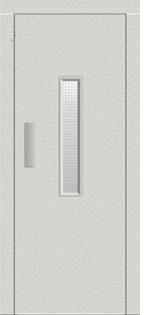 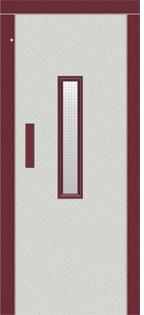 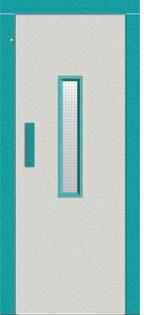 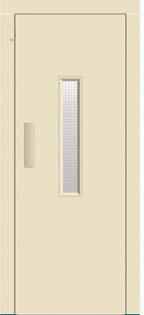 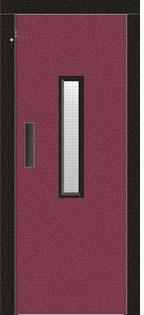 DL101DL102DL103DL104DL107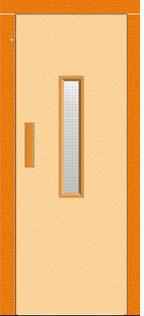 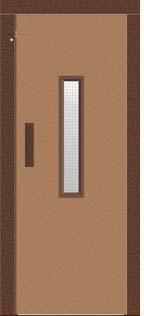 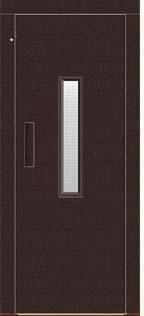 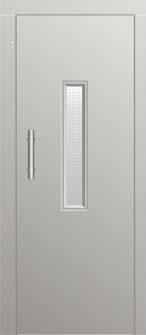 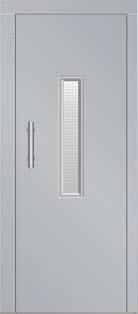 DL108DL109DL110DL181DL182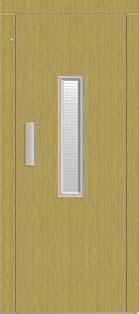 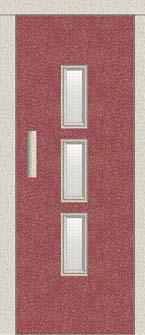 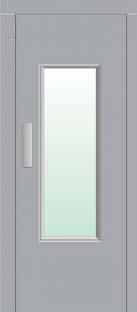 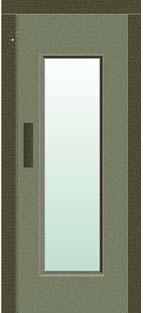 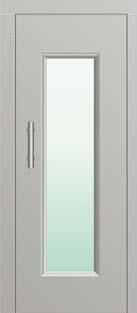 DL191DL423DL521DL625DL681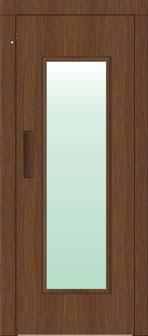 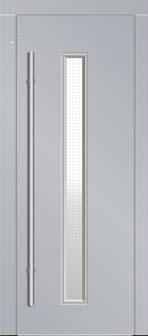 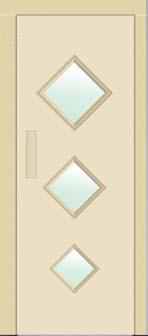 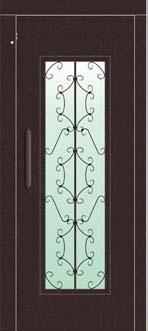 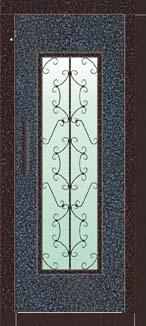 DL692DL782DL805DL910DL919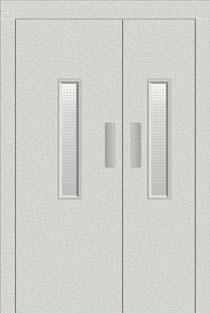 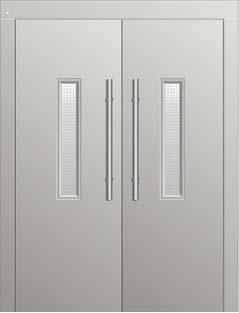 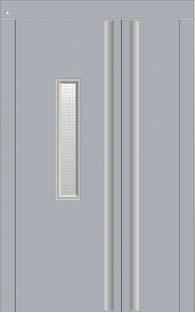 DL1001DL1081DL1082